Муниципальное автономное образовательное учреждение 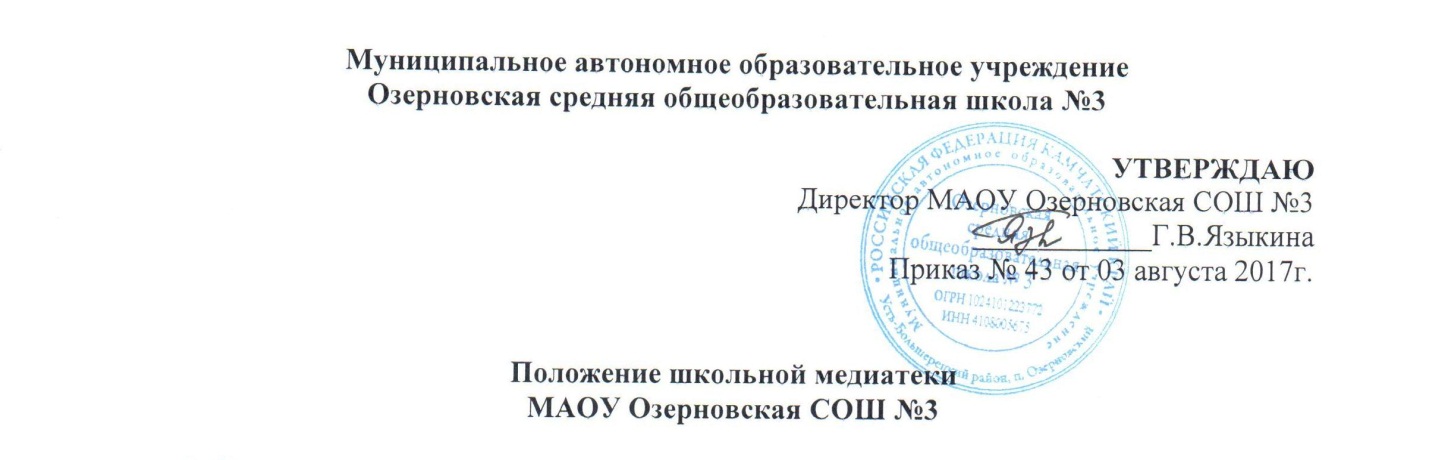 Озерновская средняя общеобразовательная школа №3УТВЕРЖДАЮДиректор МАОУ Озерновская СОШ №3____________Г.В.ЯзыкинаПриказ № 43 от 03 августа 2017г.Положение школьной медиатекиМАОУ Озерновская СОШ №31. Общие положения1.1. Медиатека является центром педагогической информации на уровне школы,  структурным подразделением школы и осуществляет свою деятельность в соответствии с основными направлениями развития образования в школе.1.2. Медиатека создана  для  обеспечения оптимальных условий  для творческого многоцелевого использования любой информации: в учебно-познавательной деятельности учащихся как в урочное, так и во внеурочное время; в повышении профессионализма педагогов; в непрерывном самообразовании и тех, и других потребителей; для внедрения  информационно-коммуникационных технологий в образовательный и управленческий процессы; создания  школьного банка данных методической информации; поддержания связей школы с учреждениями образования Республики Саха(Якутия).1.3. Медиатека доступна и бесплатна для пользователей: учащихся, учителей, воспитателей и других работников школы.1.4. В своей деятельности медиатека руководствуется Федеральным законом  № 273-ФЗ от 29.12.2012 г. «Об образовании в Российской Федерации»,  Федеральным законом Российской Федерации № 78-ФЗ «О библиотечном деле» от  29.12.1994 г.,  Федеральным законом  № 114-ФЗ «О противодействии экстремистской деятельности от 25.07.2002 г., Федеральным законом  «О защите детей от информации, причиняющий вред их здоровью и развитию» № 436-ФЗ от 29.12.2010 г., Федеральным законом  «Об основных гарантиях прав ребенка в Российской федерации» от 24 июля 1998 г № 124-ФЗ, постановлениями и распоряжениями Правительства РФ и исполнительных органов Камчатского края, нормативными документами  Министерства образования РФ, Уставом МАОУ Озерновская СОШ №3, а также  настоящим  Положением,  в соответствии с требованиями ФГОС, Сан-ПиН 2.4.2.282-10, с учетом мнения методического объединения учителей гуманитарного цикла.1.5. В соответствии с Федеральным законом «О противодействии экстремистской деятельности» № 114-ФЗ от 25.02.2002 г. № 114-ФЗ  в школьной библиотеке запрещено распространение, производство, хранение  и использование литературы экстремисткой направленности. Закон определяет экстремистские материалы как предназначенные для обнародования документы,  либо информация на иных носителях, призывающие к осуществлению экстремистской деятельности либо обосновывающие или оправдывающие необходимость осуществления такой деятельности, в том числе труды руководителей национал-социалистской рабочей партии Германии, фашистской партии Италии, публикации, обосновывающие или оправдывающие национальное и (или) расовое превосходство либо оправдывающие практику совершения военных или иных преступлений, направленных на полное или частичное уничтожение какой-либо этнической, социальной, расовой, национальной или религиозной группы. При этом к экстремистской деятельности закон относит, помимо прочего, «массовое распространение заведомо экстремистских материалов, а равно их изготовление или хранение в целях массового распространения», а также финансирование и «иное содействие» этим действиям.1.6.  Педагог-библиотекарь ежеквартально проводит сверку имеющихся в фондах библиотеки документов с Федеральным списком экстремистских материалов, изымает их из оборота библиотеки, ведёт журнал сверок фонда библиотеки с Федеральным списком экстремистских материалов.1.7.  В соответствии с Федеральным законом РФ от 29.12.2010 № 436 «О защите детей от информации, причиняющей вред их здоровью и развитию», Федеральным законом от 29.07.2013 №135-ФЗ «О внесении изменений в статью 5 Федерального закона «О защите детей от информации, причиняющей вред их здоровью и развитию».  Педагог-библиотекарь выявляет и исключает из открытого доступа отдела обслуживания обучающихся электронные издания, соответствующие знаку информационной продукции 16+, 18+.2.  Основные задачи школьной медиатеки:2.1.Создание банка педагогической информации как основы единой школьной информационной сети.2.2. Разработка, приобретение программного обеспечения.2.3. Создание информационно-педагогических модулей на различных носителях.2.4. Оказание методической консультационной помощи педагогам, родителям, учащимся  получении информации из медиатеки и других информационных центров.2.5. Создание условий для учителя в получении информации о педагогической и методической литературе, о новых средствах обучения через электронные каталоги, а также возможность просмотреть и отобрать средства обучения, связаться с педагогами других городов, стран с помощью сети Интернет.2.6. Подготовка информации на базе медиатеки для проведения культурно-просветительской работы с родителями, учащимися школы (лектории, видеоклуб, педагогический всеобуч, правовое, толерантное, эстетическое, патриотическое, гражданское воспитание, и др.).2.7. Создание условий учащимся, учителям, родителям для чтения книг, периодики, прослушивания и просмотра магнито- и видеозаписей, работы с компьютерными программами, телекоммуникационными сетями и CD-ROM технологиями.2.8. Проведение на базе медиатеки тестирования, диагностических исследований учащихся и психологических тренингов совместно со школьным психологом.2.9. Удовлетворение потребностей школы в выпуске собственной печатной продукции.  3. Функции школьной медиатеки:3.1. Обеспечивать информацией учебно–воспитательный процесс, процессы самообразования   и процессы управления  школой.3.2. Осуществлять информационное и библиотечное  обслуживание учащихся, педагогов, родителей, администрации школы и др. категорий пользователей.3.3. Совершенствовать традиционные и осваивать новые библиотечные технологии. Расширять ассортимент библиотечно–информационных услуг, повышать их качество на основе использования оргтехники и компьютеризации  библиотечно-информационных процессов.3.4. Осуществлять информационное взаимодействие с информационными центрами образовательного округа, области.3.5. Формирование у пользователей навыков информационной культуры: обучение пользованию книгой и другими носителями информации, поиску, отбору и критической оценке информации. Оказание методической, консультационной помощи.3.6. Стимулировать интерес к педагогическим возможностям в образовательном процессе.3.7. Обеспечивать условия учащимся, учителям, родителям для чтения книг, периодики, воспроизведения аудио -, видео-записей, для работы с компьютерными программами.4.  Права и  обязанности библиотекаря медиатеки:4.1. Библиотекарь имеет право:4.1.1.  Самостоятельно определять содержание и формы своей деятельности в соответствии с задачами, приведенными в настоящем Положении.4.1.2.  Разрабатывать правила пользования медиатекой и другую регламентирующую документацию.4.1.3.  Определять в соответствии с правилами  пользования медиатекой  и  по согласованию с родительским комитетом вид и размеры компенсаций ущерба, нанесенного пользователями медиатеки.4.1.4.  Участвовать в управлении общеобразовательным учреждением согласно Типовому положению об общеобразовательном учреждении.4.1.5.  На поддержку со стороны региональных органов образования и администрации школы в деле организации повышения квалификации работников медиатек, библиотек, создания необходимых условий для их самообразования, а также  для обеспечения их участия в работе методических объединений библиотечных работников, в научных конференциях, совещаниях и семинарах по вопросам библиотечно-информационной работы.4.1.6.  Вносить предложения руководителю школы по совершенствованию оплаты труда, в том числе надбавок, доплат и премирования работников медиатеки за дополнительную работу, не входящую в круг основных обязанностей работников медиатеки; по компенсационным мероприятиям, связанным с вредными условиями труда (библиотечная пыль, превышение норматива работы).4.1.7.  Быть представленными к различным формам поощрения, наградам и знакам отличия, предусмотренным для работников образования и культуры.4.2.  Библиотекарь медиатеки  обязан:4.2.1.  Соблюдать трудовые отношения, регламентируемые законодательством РФ о труде и коллективным договором школы.4.2.2.  Выполнять функции, предусмотренные настоящим Положением.4.2.3.  Сохранять библиотечные, информационные фонды в порядке, предусмотренном действующим законодательством.4.2.4. Обеспечивать пользователям медиатеки возможность работы с информационными ресурсами медиатеки.4.2.5.  Информировать пользователей о видах предоставляемых медиатекой услуг.4.2.6.  Обеспечить научную организацию фондов и каталогов; формировать фонды в соответствии с утвержденными федеральными перечнями учебных изданий, образовательными программами ОУ, интересами, потребностями и запросами всех категорий пользователей.4.2.7.  Совершенствовать информационно – библиографическое и библиотечное обслуживание пользователей; обеспечивать сохранность использования носителей информации, их систематизацию, размещение и хранение.4.2.8.  Обеспечить режим работы в соответствии с потребностями пользователей и работой школы.5.  Организация управления медиатеки:5.1. Структура и штат медиатеки, условия и порядок оплаты труда определяются в соответствии  с действующим законодательством, уставом школы и  инструкциями.5.2. Сотрудник медиатеки является штатным сотрудником школы.5.3. Директор школы организует работу медиатеки и несет  полную ответственность за ее состояние и деятельность, осуществляет подбор кадров, определяет их функциональные обязанности. 5.4. Директор  утверждает нормативные и технологические документы медиатеки, планы и отчеты о работе медиатеки. 5.5. Ряд функций управления медиатекой делегируются заместителю директора по  информационно - коммуникационным технологиям. 5.6. Штат медиатеки и размер оплаты труда, включая доплаты и надбавки к должностным окладам, устанавливается в соответствии с коллективным договором и Положением о доплатах и надбавках.5.7. Администрация школы обеспечивает повышение квалификации сотрудников, создает условия для их самообразования и профессионального образования.5.8. Медиатека и все ее структурные подразделения подчиняются принятым правилам внутреннего распорядка, техники безопасности, противопожарным требованиям, санитарно-профилактическим нормам и указаниям руководства школы. 5.9. Учебный, учебно-методический и производственный процессы медиатеки осуществляются в соответствии с требованиями Закона РФ «Об образовании», Устава школы и др. нормативно-правовыми документами действующего законодательства.6. Взаимосвязь с другими подразделениями:6.1. Медиатека  взаимодействует на основе приказов, распоряжений, информационных писем и т.д. в вопросах, касающихся информатизации образования  с Министерством образования и науки Республики Саха (Якутия), с Муниципальным органом управления образования Сунтарского улуса. 7. Меры по сохранности фонда медиатеки: 7.1. Ответственность за комплектование, учет, сохранность и обмен учебников, книг и CD диски, аудио-, видеоматериалы несет библиотекарь.7.2. Ответственность за сохранность выданных CD дисков, аудио-, видеоматериалов медиатеки в учебном году несут учителя-предметники, классные руководители.7.3. Пользователь, не выполняющий требований по сохранности фонда медиатеки, будет лишен права пользования фондом и обязанности по обеспечению материалами будут возложены на родителей. 7.4. В случае порчи книг, учебников и CD дисков, аудио-, видеоматериалов, на родителей будет наложен штраф в размере десятикратной стоимости книги, учебника и CD дисков, аудио-, видеоматериалов.8. Делопроизводство8.1. Библиотекарь разрабатывает и представляет руководителю общеобразовательного учреждения на утверждение следующие документы:а) положение о школьной медиатеке, правила пользования медиатекой;б) структуру и штатное расписание медиатеки, которые разрабатываются на основе объемов работ, определенных положением о школьной медиатеки;в) планово-отчетную документацию;г) технологическую документацию. 9. Правила пользования медиатекой:9.1. Пользователям медиатеки может быть учащиеся, педагоги и работники МБОУ «Кюндяинская СОШ», имеющие навыки работы с компьютерной, аудио- и видеотехникой и выполняющие все инструкции и указания библиотекаря.9.2. Учащиеся до 14 лет при первом пользовании медиатекой должны поставить в известность об этом  своих родителей.9.3.  Пользователь может занять рабочее место только с разрешения библиотекаря.9.4. Включение и выключение любого оборудования медиатеки производится ТОЛЬКО БИБЛИОТЕКАРЕМ.9.5. За одним компьютером может работать не более 2-х человек.9.6. Копирование, сканирование, распечатка материалов и отправка сообщений по электронной почте осуществляется только по разрешению и в присутствии библиотекаря.9.7.  Все вопросы, возникающие в процессе работы у пользователя, решаются с библиотекарем.Пользователь имеет право:9.8. Ознакомиться с возможностями медиатеки и ее фондами.9.9.  Получить для работы любой из имеющихся в медиатеке и не занятый на данный момент другим пользователем CD-диск с программным обеспечением, аудио-, видеокассету, слайд.9.10. Получить домой видео-, аудиокассеты, CD-диски, слайды на срок не более 5-ти календарных дней.9.11.Сохранить по согласованию с библиотекарем созданные в процессе работы документы на жестких дисках компьютеров медиатеки, в специально созданных для этих целей каталогах, сроком до двух суток.Пользователь обязан:9.12. Ознакомиться с правилами пользования медиатекой при первом посещении.9.13. Соблюдать тишину и порядок в  библиотеке (медиатеке).9.14. Выполнять требования библиотекаря по работе с оборудованием и программными продуктами.9.15.Не покидать своего рабочего места без уведомления об этом библиотекаря.9.16.Бережно обращаться с полученным для работы компакт-диском, аудио- и видеокассетой, слайдом по окончании работы сдать их библиотекарю.9.17. Сообщить библиотекарю о завершении работы.9.18. Возместить стоимость ремонта или полной замены оборудования либо носителя в случае преднамеренно совершенных действий по выводу из строя техники и программного обеспечения (процедура возмещения оговаривается с администрацией библиотеки и школы).ЗАПРЕЩЕНО:9.19. Работать с любыми принесенными со стороны программными продуктами без разрешения библиотекаря.9.20. Запускать программы, загруженные из сети Интернет.9.21. Менять конфигурации файлов DOS и Windows, стирать или менять информацию на жестком диске компьютеров.9.22. Выносить из помещения библиотеки (медиатеки) CD-диски, аудио- и видеокассеты, слайды, предоставленные для работы.  План работы школьной медиатеки2017-2018 уч. годПедагог-библиотекарь:                          Н.В.Власова№ п/пСодержание работыСрок исполненияОтветственный1Техническое оснащение и обслуживание (ремонт помещения, поиск ресурсов)Сентябрь Педагог-библиотекарь2Разработка графика и плана работы медиатеки. Разработка Правил пользования компьютерами в школьной медиатеке.  Информационное обеспечение работы медиатеки.Сентябрь Педагог-библиотекарь3Организация доступа к ресурсам медиатеки  и сети ИнтернетСентябрь  Педагог-библиотекарь4Создание условий для адаптации педагогов и учащихся в освоении новых технологий.Сентябрь Педагог-библиотекарь5Компьютерная каталогизация и обработка информационных ресурсов.Октябрь Педагог-библиотекарь6 Работа по  реализации программы развития общеобразовательного учреждения.Октябрь Педагог-библиотекарь7Работа по реализации муниципальных и республиканских проектов и программ, в которое включено ОУ.Октябрь Педагог-библиотекарь9Информационная работа с методическими объединениями учителей-предметниковноябрьПедагог-библиотекарь, руководители МО10Дальнейшее оформление картотеки пользователей медиатеки в 1С:Школьная библиотекадекабрьПедагог-библиотекарь11Консультация для учителей-предметников «Как пользоваться с сетью Интернет?»декабрьПедагог-библиотекарь, учитель информатики12Работа с документами, отчетная работа.декабрьПедагог-библиотекарь13Сбор разработок уроков, презентаций уроков учителей-предметников КСОШянварьПедагог-библиотекарь15Ведение фонда медиатеки: обновление, хранение и списание в соответствии с установленным порядком.Октябрь, майПедагог-библиотекарь16Помощь выпускникам школы в подготовке к ЕГЭМартПедагог-библиотекарь, СПС, учителя-предметники17Сбор и систематизация видеоматериаловАпрель Педагог-библиотекарь18Создание базы данных по программным и методическим средствам.В течение годаПедагог-библиотекарь, техник 19Подбор и тиражирование необходимых учебных  программных и печатных материалов для проведения уроков и других мероприятий.В течение годаПедагог-библиотекарь20Подбор и формирование базы презентаций по предметам.В течение годаПедагог-библиотекарь21Составление выставок по темам к проектной деятельности, включенных в данный план:- Выставки новых поступлений- Предметные выставки- Библиографические обзоры- ПрезентацииВ течение годаПедагог-библиотекарь22Работа с различными источниками информации по составлению докладов, рефератов, сообщений, обзоров.В течение годаПедагог-библиотекарь22 Помощь учителям-предметникам при разработке методических материалов, в т.ч. с использованием ЦОР.В течение годаПедагог-библиотекарь23 Выступления на методических семинарах, конференциях, методических объединениях и т.п. (школа, район, город, республика).В течение годаПедагог-библиотекарь24Систематическое пополнение страницы медиатеки на сайте КСОШКаждый месяцПедагог-библиотекарь, техник25Информирование учащихся и педагогов школы о конкурсах, фестивалях и оказание помощи в подготовке к участию в них. В течение годаПедагог-библиотекарь26Организация самообразовательной деятельности учащихся.В течение годаПедагог-библиотекарь27Проведение анализа работы медиатеки за прошедший учебный годМай-июньПедагог-библиотекарь28Отчет школьной медиатекиИюнь Педагог-библиотекарь